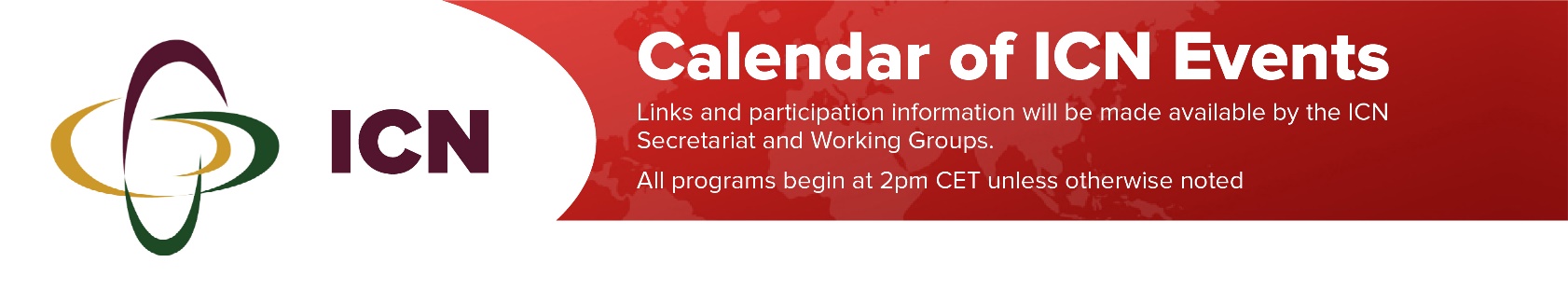 Color Coding KeyAll ICN virtual eventsWorking Group WebinarWorkshopRegional ProgrammingAnnual Conference     Date     Program     SessionJANUARYJANUARYJANUARYWednesday, 20 JanuaryCWG WebinarHow to detect and assess bidding cartels - II (Competition Agency Only)Tuesday, 26 JanuaryUCWG WebinarExcessive Pricing in Health Care (incl. unilateral conduct in times of COVID)Thursday, 28 JanuaryAWG WebinarCompetition Advocacy in Times of CrisisFEBRUARYFEBRUARYFEBRUARYTuesday 2 FebruaryICN Virtual SpotlightAndreas Mundt / Andrea Coscelli: Leading your agency through changeWednesday 10 FebruaryCWG WebinarCartel investigations at the time of Covid-19: practical challengesTuesday 16 FebruaryAEWG WebinarDigitalisation, Innovation and Agency EffectivenessTuesday, 23 FebruaryUCWG WebinarMarket Shares in Digital Markets (E.G. Metrics, Compilation)Wednesday 24 FebruaryCWG WebinarHub-and-spoke cartel cases IIWednesday 24 FebruaryCWG Asia-Pacific SeriesHow to Detect and Assess Bidding CartelsThursday 25 FebruaryAWG WebinarCompetition ComplianceMARCHMARCHMARCHTuesday March 2AEWG WebinarDigitalisation, Innovation and Agency EffectivenessWednesday 3 MarchCWG WebinarAssessing Horizontal Cooperation In Covid-19 Time: Approaches And ChallengesWed, 18th OR 25th of MarchCWG Asia-Pacific SeriesHub and spoke cartel casesTuesday 23 MarchUCWG WebinarBarriers to Entry in Digital MarketsWeek of 29 MarchAWG WebinarAdvocacy ToolkitTuesday March 30MWG Pre-Workshop SessionPre-Workshop Session - Hot TopicsAPRILAPRILAPRILTBCAEWG WebinarAgency Effectiveness Issues in Response to COVID-19 Pandemic TBCMWG/P&IVirtual Workshop Wednesday 7 AprilCWG WebinarCompliance IIWednesday 28 AprilCWG Asia Pacific SeriesCompliance IIMAYMAYMAYTBCICN Town HallYounger Agency SessionTBCMWG WebinarRemedies TBCCWG WebinarAssessing Crisis Cartels at the time of Covid-19JUNEJUNEJUNETBCAEWG Workshop The Role of Chief/Senior Economists for Effective Enforcement OCTOBEROCTOBEROCTOBER12-15, OctoberICN Annual Conference20th ICN Annual Conference, Budapest, HungaryWorking Group Contact InformationFind out more about AWG at:https://www.internationalcompetitionnetwork.org/working-groups/advocacy/   Contact AWG Working Group Co-Chairs:Superintendencia de Industria y Comercio of ColombiaHong Kong Competition CommissionNorwegian Competition AuthorityFind out more about AEWG at:https://www.internationalcompetitionnetwork.org/working-groups/agency-effectiveness/ Contact AEWG Working Group Co-Chairs:Competition Authority of BotswanaCompetition and Consumer Commission of Singapore Swedish Competition AuthorityFind out more about CWG at:https://www.internationalcompetitionnetwork.org/working-groups/cartel/ Contact CWG Working Group Co-Chairs:Russian Federal Anti-Monopoly Service (FAS)French Autorité de la ConcurrenceItalian Competition Authority AGCMFind out more about MWG at:https://www.internationalcompetitionnetwork.org/working-groups/merger/ Contact MWG Working Group Co-Chairs:UK Competition and Markets AuthoritySpanish Competition Authority CNMC Brazilian Competition AuthorityFind out more about UCWG at:https://www.internationalcompetitionnetwork.org/working-groups/unilateral-conduct/ Contact UCWG Working Group Co-Chairs:European Commission DG COMPSouth Africa Competition Commission Japan Fair Trade Commission